Ecole Primaire Ste-Marie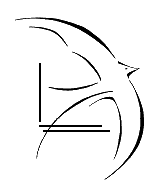 21 Avenue Général de Gaulle57400   SARREBOURGTel : 03.87.23.70.70RENTRéE SCOLAIRE 2023/2024Classes ElémentairesLundi 4 septembre 2023Madame, Monsieur, Le jour de la rentrée :  Chaque famille pourra accompagner son enfant jusqu’à la classe, pour un accueil individualisé. Les listes de classe seront affichées dans la cour et un fléchage sera mis en place. Pour une meilleure organisation, merci de respecter les horaires ci-dessous.CM1 et CM2 : 	Accueil de 8h30 à 8h50CE1 et CE2:  	Accueil de 8h40 à 9hCP : 			Accueil de 8h45 à 9h05Dès le lendemain et pour tous les autres jours de classes, l’accès au bâtiment du primaire ne sera pas autorisé. Les circulations et attentes dans la cour de récréation devront se limiter à la proximité du portail rue des Vergers aux heures de sorties des élèves.Pour tous les autres jours : Entrées et sorties se feront exclusivement par le portail rue des Vergers. Portail ouvert :	De 7h30 à 8h30			De 11h30 à 12h15			De 13h20 à 13h30			De 16h30 à 17hL’accès au périscolaire avant 7h30 et après 17h, ainsi que toute démarche administrative se fait par l’entrée Avenue de Gaulle.Horaires de classe : De 8h30 à 11h30 et de 13h30 à 16h30Accueil – Périscolaire : 	Le périscolaire ne fonctionnera pas le matin le jour de la rentrée, mais sera assuré après les cours (16h30 – 18h15).En vous remerciant pour votre confiance et dans l’attente de vous retrouver à la rentrée, nous vous souhaitons, l'équipe éducative et moi-même, de passer de bonnes vacances d’été.Laurent GUILLEMBETChef d'établissement 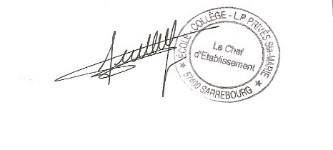 